Семья – мой главный жизненный проект!Что такое семейные ценности? Это основа стабильного развития семьи и ее благополучия. Это объединяющие идеи. Это то, ради чего семья в принципе существует. От того, как строятся отношения в семье, какие ценности, интересы выдвигаются на первый план, зависит, какими вырастут дети.Фонд поддержки детей, находящихся в трудной жизненной ситуации, создал ролики, направленные на популяризацию и продвижение традиционных семейных ценностей, семьи, материнства, отцовства и детства.
С 2022 года Фонд проводит всероссийские проекты и мероприятия, способствующие укреплению в обществе позитивного образа семьи, в том числе многодетной, продвижению традиционных семейных ценностей. Все проекты в рамках информационной кампании объединены единым слоганом «Семья - мой главный жизненный проект». Одним из инструментов реализации информационной кампании является портал «Я - родитель», на котором размещена полезная информация для родителей и специалистов по вопросам воспитания и развития детей.https://www.fond-detyam.ru/informkampaniya/index.php 1. Социальный видеоролик "Удачная инвестиция"2. Социальный видеоролик "Семья - мой главный жизненный проект"3. Социальный видеоролик "Слова тоже ранят_родителям"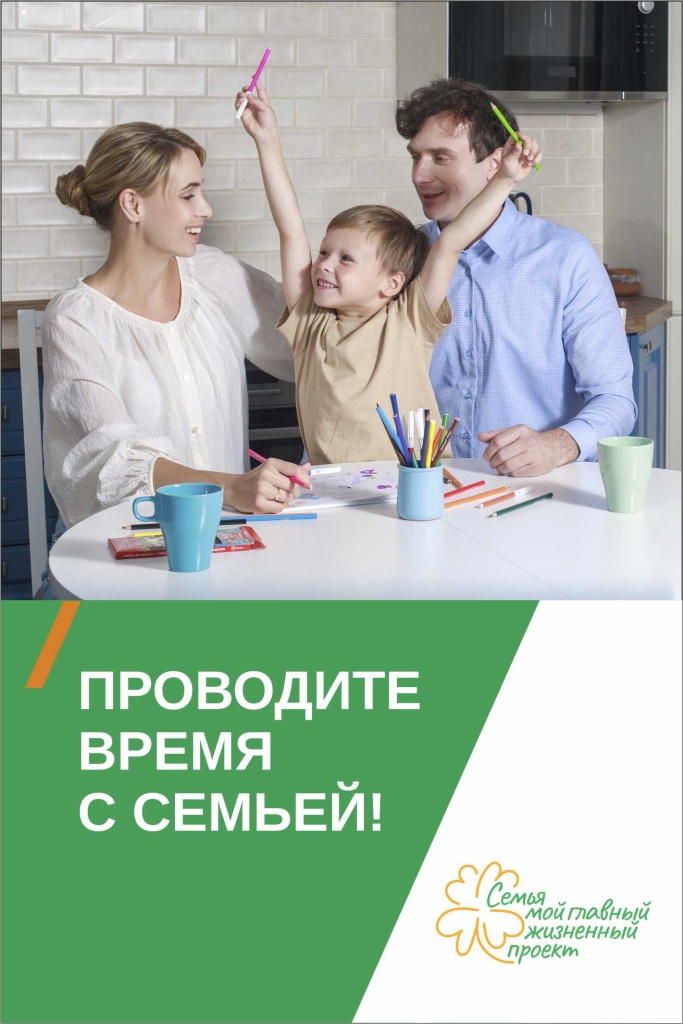 